El MV1 debe presentarse en la solicitud en físico y en formato digital conforme las siguientes tablas, según corresponda:Notas:1. El nombre del medio de verificación debe ser el mismo en la solicitud en físico y en formato digital.2. Folios hace referencia al rango de páginas donde se ubica el medio de verificación en la solicitud en físico.El MV2 debe presentarse en la solicitud en físico y en formato digital conforme las siguientes tablas, según corresponda por local:Notas:1Los código(s) de local(es) indicados en el formato de licenciamiento A5, son, por ejemplo: S01L1Agregar las filas en función al número de locales de la universidad.SUPERINTENDENCIA NACIONAL DE EDUCACIÓN SUPERIOR UNIVERSITARIA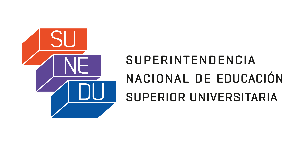 FORMATO DE LICENCIAMIENTO BB48NOMBRE DE LA UNIVERSIDAD UNIVERSIDAD NACIONAL DE SAN CRISTÓBAL DE HUAMANGA.REPRESENTANTE LEGALDr. HOMERO ANGO AGUILAR.CONDICIÓN VIVerificación de los servicios educacionales complementarios básicos (servicio médico, social, psicopedagógico, deportivo, entre otros). COMPONENTE VI.6Servicios de seguridad y vigilancia.INDICADOR 48Existencia de servicios de seguridad y vigilancia en todos sus locales.1. MEDIO DE VERIFICACIÓN (MV)MV1: Documento que acredite el presupuesto destinado a la prestación del servicio; y/oMV2: Contrato o convenio para la prestación del servicio a través de terceros. 2. CONSIDERACIONES PARA EL CUMPLIMIENTO DEL INDICADORLa universidad debe presentar evidencia de la existencia de servicios de seguridad y vigilancia.El servicio debe estar disponible en todos sus locales.MV1El presupuesto del servicio debe incluir todos los locales de la universidad. El documento debe estar aprobado por la autoridad competente o representante legal de la universidad, indicando su última fecha de actualización.MV2 Los contratos y convenios deben precisar la razón social y/o RUC de la universidad.CÓDIGO DEL MEDIO DE VERIFICACIÓNNOMBRE DEL MEDIO DE VERIFICACIÓN1UBICACIÓN EN LA SOLICITUD(indicar folios 2 correspondientes)MV1MENSUALIZACIÓN DEL PRESUPUESTO INSTITUCIONAL 2016.   (VINCULO MV)CÓDIGO(S) DE LOCAL(ES) 1CÓDIGO DEL MEDIO DE VERIFICACIÓNNOMBRE DEL MEDIO DE VERIFICACIÓNUBICACIÓN EN LA SOLICITUD
(indicar folios correspondientes)SL01MV2CONTRATO PARA LA PRESTACIÓN DEL SERVICIO DE SEGURIDAD Y VIGILANCIA. SL02MV2CONTRATO PARA LA PRESTACIÓN DEL SERVICIO DE SEGURIDAD Y VIGILANCIA.   (VINCULO MV)SL03MV2CONTRATO PARA LA PRESTACIÓN DEL SERVICIO DE SEGURIDAD Y VIGILANCIA.   (VINCULO MV)SL04MV2CONTRATO PARA LA PRESTACIÓN DEL SERVICIO DE SEGURIDAD Y VIGILANCIA.   (VINCULO MV)SL05MV2CONTRATO PARA LA PRESTACIÓN DEL SERVICIO DE SEGURIDAD Y VIGILANCIA.  (VINCULO MV)SL06MV2CONTRATO PARA LA PRESTACIÓN DEL SERVICIO DE SEGURIDAD Y VIGILANCIA.   (VINCULO MV)SL07MV2CONTRATO PARA LA PRESTACIÓN DEL SERVICIO DE SEGURIDAD Y VIGILANCIA.    (VINCULO MV)3. OBSERVACIONES ADICIONALES